      ҠАРАР                                                                  ПОСТАНОВЛЕНИЕ23 май 2022 й.                     № 29                          23 мая  2022 г.О признании утратившим силу некоторых постановлений администрации сельского поселения Никифаровский  сельсовет муниципального района Альшеевский район Республики Башкортостан           На основании дополнительного соглашения № 1 к Соглашению  между органами местного самоуправления муниципального района Альшеевский район Республики Башкортостан и сельского поселения Никифаровский сельсовет муниципального района Альшеевский район Республики Башкортостан о передаче муниципальному району части полномочий сельского поселения, утвержденного Решением Совета сельского поселения Никифаровский сельсовет   муниципального района Альшеевский район Республики Башкортостан   № 121 от 27.04.2022 г. администрация сельского поселения Никифаровский  сельсовет муниципального района Альшеевский район Республики Башкортостан   п о с т а н о в л я е т: 1. Постановление администрации № 27 от 08.11.2021  «Об утверждении Административного регламента предоставления муниципальной услуги «Предоставление разрешения на осуществление земляных работ» на территории  сельского поселения Никифаровский сельсовет муниципального района Альшеевский район Республики Башкортостан» признать утратившим силу.2. Постановление администрации № 28 от 08.11.2021  «Об утверждении Административного регламента предоставления муниципальной услуги «Предоставление разрешения на отклонение от предельных параметров разрешенного строительства, реконструкции объектов капитального строительства» в Администрации сельского поселения Никифаровский сельсовет муниципального района Альшеевский район Республики Башкортостан» признать утратившим силу.3. Постановление администрации №88 от 24.12.2019г.  «Об утверждении Административного регламента предоставления муниципальной услуги «Предоставление разрешения на условно разрешенный вид использования земельного участка или объекта капитального строительства в   администрации сельского поселения Никифаровский сельсовет муниципального района Альшеевский район Республики Башкортостан»,  с изменениями, утвержденными  постановлением администрации  №32 от 24.11.2021г.  «О внесении изменений в постановление от 24 декабря  2019 года №88 «Об утверждении административного регламента  предоставления муниципальной услуги  «Предоставление разрешения на условно разрешенный вид использования земельного участка или объекта капитального строительства»  администрацией сельского поселения Никифаровский  сельсовет муниципального района Альшеевский район  Республики Башкортостан» признать утратившим силу.4. Постановление администрации №47 от 30.05.2019 г. «Об утверждении административного регламента  предоставления муниципальной услуги   «Выдача разрешений на вырубку и обрезку древесно-кустарниковой растительности и ликвидацию травяного покрова»  администрацией сельского поселения Никифаровский  сельсовет муниципального района Альшеевский район Республики Башкортостан» в администрации сельского поселения Никифаровский сельсовет муниципального района Альшеевский район  Республики Башкортостан» признать утратившим силу. 4.Настоящее постановление обнародовать в установленном порядке                                           на информационном стенде   и разместить на официальном сайте администрации сельского поселения.5. Контроль  за исполнением настоящего постановления оставляю за собой.Глава  сельского поселения      		   И.М. БикмурзинБАШҠОРТОСТАН РЕСПУБЛИКАҺЫӘЛШӘЙ РАЙОНЫМУНИЦИПАЛЬ РАЙОНЫНЫҢНИКИФАР АУЫЛ СОВЕТЫАУЫЛ БИЛӘМӘҺЕХАКИМИӘТЕ        (БАШКОРТОСТАН  РЕСПУБЛИКАҺЫ  ӘЛШӘЙ  РАЙОНЫ  НИКИФАР   АУЫЛ  СОВЕТЫ)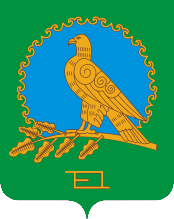 АДМИНИСТРАЦИЯСЕЛЬСКОГО ПОСЕЛЕНИЯНИКИФАРОВСКИЙ  СЕЛЬСОВЕТМУНИЦИПАЛЬНОГО РАЙОНААЛЬШЕЕВСКИЙ РАЙОНРЕСПУБЛИКИ БАШКОРТОСТАН(НИКИФАРОВСКИЙ   СЕЛЬСОВЕТ АЛЬШЕЕВСКОГО  РАЙОНА  РЕСПУБЛИКИ  БАШКОРТОСТАН)